Tedavi İçeriğiSinüs yükseltme operasyonu, alveol kemik yüksekliğinin implant yapımına olanak sağlamadığı ve internal sinüs yükseltme operasyonu ile de yeterli yükseklik sağlanamayacağı durumlarda uygulanan yaklaşımdır.Sinüs Yükseltme Yöntemi (Hekim tarafından işaretlenecektir)Krestal Sinüs YükseltmeBu yöntem implant uygulanacak dişsiz bölgeye anestezi sonrasında kesi yapılması ile başlar. Diş köklerine zarar vermemesi için yeterince köklerden uzakta olacak şekilde diş dokuları kaldırılıp kemik yüzeyi açığa çıkartılır. Ortaya çıkan kemik yüzeyi üzerinde implant yerleştirileceği bölge/bölgelerde fizyodispanser ucuna takılmış olan frez yardımı ile oluklar açılır. Oluşturulan oluk içerisinden osteotom yardımı ile sinüs membranı elave edilir. Hastadan bu esnada 10ml’e kadar kan alınır. Hastanın kanı santrifüj yardımı ile membran haline getirilir ve olası sinüs yırtılmasının onarımı yada oluşmasının engellenmesi amacıyla oluşturulan oluk içerisinden sinüs içerisine yollanır. Yapay kemik grefti bölgeye doldurulup, oluk bölgesi kollagen membran ile örtülenir. Bölge dikişler yardımı ile kapatılır. Bu işlemlerden sonra 8-12 ay sonrasında operasyonun uygulandığı bölge implantın yapılabileceği seviyede kemik oluşumu beklenilmektedir.Lateral Pencere Sinüs YükseltmeBu yöntem implant uygulanacak dişsiz bölgeye anestezi sonrasında ise kesi yapılması ile başlar. Diş köklerine zarar vermemesi için yeterince köklerden uzakta olacak şekilde diş dokuları kaldırılıp kemik yüzeyi açığa çıkartılır. Ortaya çıkan kemik yüzeyi üzerinde kemik kesi aletleri ile oval veya dikdörtgen bir pencere açılır. Bu pencere açıklığından sinüs zarı kemikten özel aletler yardımıyla nazikçe sıyrılır ve serbestleştirilir. Elde edilen boşluğa kemik grefti ( yapay) materyalleri yerleştirilir. Greft materyalleri yeterli oranda yerleştirildikten sonra, kaldırılan dişeti dokusu ile bölge örtülüp, dikilir. Bu işlemlerden sonra 8-12 ay sonrasında operasyonun uygulandığı bölge implantın yapılabileceği seviyede kemik oluşumu beklenilmektedir.Sinüs Lift Operasyonuna Alternatif Tedaviler1-Sinüs yükseltme operasyonunun yapılmayıp, implant tedavisi yerine, ağızın durumuna göre uygun protezlerin yapılması.2-Dişsiz bölgenin olduğu gibi bırakılması.3-Başarısı ve uygulaması sınırlı açılı implant uygulamaları4-Kısa implant uygulamalarıKarşılaşılabilecek ProblemlerEnfeksiyon, kanama, şişlik, ağrı, ilgili bölgede renk değişikliği (morarma), kemik kırıkları, operasyon bölgesine komşu dişlerde nekroz, ameliyatın başarısız olması sonucu yapay kemik materyallerinin çıkarılması gerekliliği, hissizlik, sinüs zarında yırtılma, akut sinüzit, kronik sinüzit ve ameliyatın başarısız olması gibi problemler ile karşılaşılabilir.Operasyon Bölgesinin ve Tüm Ağzın Günlük Bakımı İçin OnaySinüs lift operasyonu sonucu oluşacak uygun iyileşme için yapılması gereken günlük ağız bakımı hakkında bilgilendirildim ve talimatlar doğrultusunda bu bakımı yapmayı kabul ettim.Sinüs yükseltme uygulamasının ne olduğu, ne için yapıldığı, tedavi, sonrası karşılaşılabilecek problemler, sinüs lift operasyonuna alternatif tedaviler hakkında bilgilendirildim ve bunun sonucunda bana sinüs lift operasyonu yapılmasına izin verdim. Operasyon sonrasında diş hekiminin tarif ettiği bakım kurallarının tümüne uymayı kabul ettim.Hasta Adı, Soyadı	:Tarih	:İmza	:Gerektiğinde Başvurabileceğiniz Telefon Numarası: 0 282 250 63 50           HAZIRLAYAN                                                                                      ONAYLAYAN BİRİM KALİTE SORUMLUSU                                                               MERKEZ MÜDÜRÜ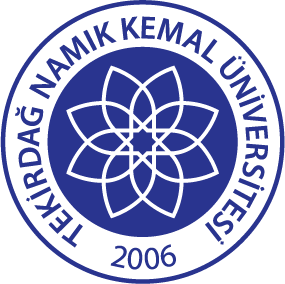 TNKÜAĞIZ VE DİŞ SAĞLIĞIUYGULAMA VE ARAŞTIRMA MERKEZİ SİNUS LİFTİNG OPERASYONLARI İÇİN HASTA ONAM FORMUDoküman No:EYS-FRM-312TNKÜAĞIZ VE DİŞ SAĞLIĞIUYGULAMA VE ARAŞTIRMA MERKEZİ SİNUS LİFTİNG OPERASYONLARI İÇİN HASTA ONAM FORMUHazırlama Tarihi:05.01.2022TNKÜAĞIZ VE DİŞ SAĞLIĞIUYGULAMA VE ARAŞTIRMA MERKEZİ SİNUS LİFTİNG OPERASYONLARI İÇİN HASTA ONAM FORMURevizyon Tarihi:--TNKÜAĞIZ VE DİŞ SAĞLIĞIUYGULAMA VE ARAŞTIRMA MERKEZİ SİNUS LİFTİNG OPERASYONLARI İÇİN HASTA ONAM FORMURevizyon No:0TNKÜAĞIZ VE DİŞ SAĞLIĞIUYGULAMA VE ARAŞTIRMA MERKEZİ SİNUS LİFTİNG OPERASYONLARI İÇİN HASTA ONAM FORMUToplam Sayfa Sayısı:2